ДУА “Узмёнская дзіцячы сад –базавая школа”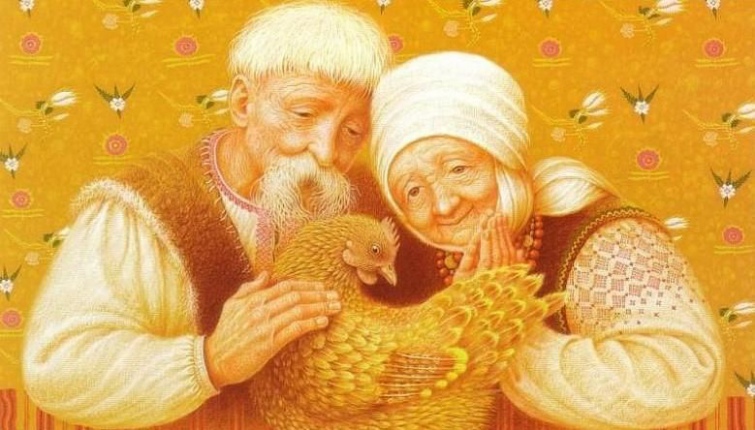 КАЗАЧНЫ КУФЭРАК(УРОК ПАЗАКЛАСНАГА ЧЫТАННЯ Ў 4 КЛАСЕ)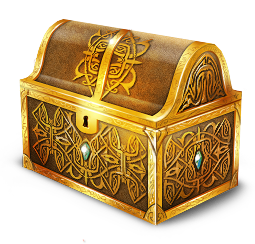                                                                                        Падрыхтавала і правяла настаўніца пачатковых класаўГрэцкая І.Ф.Тэма. Пазакласнае чытанне «Казачны куфэрак»		Мэта: фарміраванне літаратурных і чытацкіх уменняў,
навыкаў.	Задачы: папоўніць веды дзяцей пра беларускую народную і аўтарскую казку, актывізаваць увагу, уяўленне, развіваць крытычнае мысленне, творчасць, камунікатыўныя навыкі; садзейнічаць выхаванню добрых адносін у калектыве, павагі і цікавасці да культурнай спадчыны беларускага народа.	Абсталяванне: малюнкі казачных герояў, выстава кніг, рамонак,  карткі, партрэты знакамітых людзей Беларусі, крэйдавая нагляднасць, табліцы, казачны куфэрак.Ход урока1. Арганізацыйны момант.	 	Добрым настроем,		Усмешкай сустрэнь
		Ясны, бязвобзачны,		Сонечны дзень.	 Падзел на групы(Рамонак. Пялёсткі двух колераў: жоўты  – першая група, ружовы – другая. На адваротным баку пялёсткаў пажаданні: жадаю поспехаў, актыўнасці,  узаемадзеяння, упэўненасці, добрага настрою.)
2.Прагназаванне тэмы	Крыжаванка.	 Загадкі.1. Кругленькі, маленькі, а за хвост не падымеш.(Клубок.)2.У маленькім гаршчочку смачная каша, ды зачэрпнуць цяжка. (Арэх.)3. Чаго на свеце багацей няма. (Зямля.)4. Зверху голы, знізу махнаты, цяплом багаты. (Кажух.)5. Ляжыць палена, а ў сярэдзіне сэрца. (Аловак.)	Паглядзіце ўважліва на крыжаванку, прадметы ў класе. Назаві-
це тэму нашага ўрока.	(Казачны куфэрак)3. Актуалізацыя ведаў.1) Старонка гісторыі “ Адкуль прыйшла кніга”.- Як вы думаеце, што знаходзіцца ў куфэрку? (Кніга.)-Раскажыце, як да нас прыйшла кніга? Хто з’яўляецца першадрукаром? Хто такія Кірыла Тураўскі і Еўфрасіння Полацкая?Чытанне слоў аднаго з летапісцаў: “Кнігі – гэта рэкі, якія напойваюць увесь сусвет, але з іх выходзіць мудрасць”.- Ці згодны вы з гэтымі словамі? Чаму? Кніг шмат ва ўсім свеце. Нам здаецца, што мы проста чытаем, а на самой справе  здабываем веды, становімся больш адукаванымі і мудрымі. Добрымі дарадцамі з’яўляюцца казкі. Яны вучаць любіць сваю зямлю, свой народ, дапамагаюць нам думаць, разважаць, паважаць сябе і іншых.Разгляд выставы кніг.Чытанне прыказкі: “Беларуская казка – розуму падказка”.- Што такое казка?У тлумачальным слоўніку В.І. Даля сказана: “Сказка – вымышленный рассказ, небывалая і даже несбыточная повесть (сказ)”.Казка – вусны твор пра нешта незвычайнае, у што цяжка паверыць, нешта фантастычнае, неверагоднае.2) Групавая работа. Запаўненне картак.Заданне 1 групе (кластэр). Запішыце ўсё, што ведаеце пра казкі.						КАЗКАЗаданне 2 групе.  Падбярыце і запішыце адказы на пытанні.						КАЗКА	З якіх частак			Якая?				        Што     складаецца?							      робіць?Прэзентацыя работ.3) Рэклама прачытаных кніг (вучні рыхтавалі дома). 4.	Віктарына “ Мудрая сава”.	Назаві казку, хто яе напісаў (аўтарская ці народная).а)	Пра Веру-вавёрачку,	Пра яе маленькіх дочак,	Пра вавёрчын малаточак,	Пра птушынага пасла —	Даўганосага бусла,	Пра жыццё - быццё лясное
	I яшчэ пра тое - сёе.	(Казка В.Віткі “Вавёрчына гора”.)б)	Жыў сабе сірацінка Янка, леснікоў сын. Бацькі яго памерлі, а радні ніякай не было. Так і жыў ён адзін у лесе, у бацькавай хатцы. А каб веся-
лей было, гадаваў пярэстага ката.	(Беларуская народная казка “ Ох і залатая табакерка “.)в)	 У нейкім прыгожым краі, трошкі бліжэй сонца і трошкі далей месяца, у краі, багатым залатымі нівамі, празрыстымі рэкамі, сінімі азёрамі ды цёмнымі пушчамі.... Словам, у тым краі, дзе мы з табою жывём, стаяла, а можа, і цяпер стаіць адна хата.		(Казка У. Караткевіча “Чортаў скарб”.)г)	Здарылася ў адным краі вялікая бяда: наляцеў аднекуль
дзевяцігаловы змей Цуда-Юда і ўхапіў з неба сонца з меся-
цам. Бядуюць людзі, плачуць: і цёмна без сонца, і холадна.	( Беларуская народная казка “ Удовін сын “.)д) Жыў дзед ды баба. I быў у іх кот. Дзед кашалі плёў, баба
кудзелю прала, а кот паляваць на мышэй хадзіў .Вось пайшоў кот раз у лес на паляванне ды і заблудзіўся. Шукаў, шукаў дарогу дадому - не знайшоў. Сеў пад ялінай і плача.	(Беларуская народная казка “ Як кот звяроў напалохаў”.)е)	Жылі дзед і баба. I быў у іх сынок. Ды такі малы, што
з-пад шапкі не відаць. Не большы за кулак.	(Беларуская народная казка “ Сынок з кулачок”.)5.	Фізкультмінутка	  Зараз з вамі мы артысты,	Маленькія парадзісты.	Пакажыце Бураціну	Ды сур’ёзную Мальвіну,	Вельмі злога Карабаса,	А цяпер усіх адразу.	Зайку касавокага,	Мішку крывабокага,	Лісаньку сястрычку,	Птушачку сінічку.	Матылёчкам палятайце	Ды за парты ўсе сядайце.
6. 	 Чытанне казкі “Варона і Рак” па ролях. 	Наступіла вясна. Ачысціліся рэкі ад лёду. Села варона на беразе ракі і цікуе за рыбамі. Бачыць: паўзе рак. Голад, вядома, – не цётка: калі няма рыбы, то і рак – рыба. Схапіла яна рака і сабралася ўжо снедаць, як раптам чуе ліслівы галасок:-Вось добра, што трапіў у дзюбу не якой-небудзь чорнай галцы або граку, а самой пані вароне. Як жа мне пашанцавала! Ты ж такая прыгажуня, такая красуня, што і сказаць няможна. Шэрыя пёркі твае аж зіхацяць на сонейку. А галасок у цябе – як у таго салаўя! Як пачнеш спяваць, дык на цэлы свет чуваць. Я не раз захапляўся тваімі цудоўнымі песнямі, седзячы ў цёмнай нары. Хацеў бы я, пані варона, пачуць тваю песню яшчэ раз.	- Праўда, праўда! – каркнула ўзрадаваная варона. Ну дык слухай!	І завяла варона на ўсю ваколіцу:- Кар-кар-р! Кар-кар-р! Я не проста варона, я пані!	Скончыла спяваць, глядзіць – рака і след прастыў. 1) Заданне 1 групе.   Знайдзіце  ў тэксце казкі трапныя выразы.2) Заданне 2 групе. Ахарактарызуйце галоўных герояў казкі. 3) Заданне 1 і 2 групе. Задайце пытанне  па казцы іншай групе.7.	 Пазнай казку па прадметах.	- У чароўным куфэрку шмат рэчаў. Пазнайце з якой яны казкі.Малаточак — В.Вітка “Вавёрчына гора”.Яйцо — “Курачка-рабка”.Хлеб— “Воўк-гультай”Рог— “3 рога ўсяго многа”Бобінка — “ Як курачка пеўніка ратавала”.Каласок – “Верабей і мыш”8.	 Інсцэніроўка казкі “Як курачка пеўніка ратавала”.	Дзеючыя асобы:вядучы, курачка, пеўнік, касцы, пекар, карова.Вядучы. Жылі-былі курачка і пеўнік. Курачка яйкі несла, а пеўнік
зярняткі здабываў, курачку частаваў.Пеўнік. Ко-ко-ко, Чубатка, знайшоў зярнятка!Вядучы. Вось аднойчы выграб пеўнік вялікую бобінку і падумаў, што
курачка не праглыне гэтую бобінку. Ён лепш з’есць яе. Праглынуў —
ды і падавіўся. Ляжыць, ногі задраў і не дыхае.Курачка. Што з табою, Пеця? Чаму ты ляжыш і не дыхаеш?Пеўнік. Ой, бобінкай падавіўся...Курачка. Як жа цябе ратаваць, Пеця?Пеўнік.Трэба масла дастаць, горла змазаць.Курачка. А дзе яго дастаць?Пеўнік. У каровы.Вядучы. Пабегла курачка да каровы.Курачка. Карова, карова, дай масла!Карова. Нашто табе масла?Курачка. Пеўнік ляжыць, не дыхае: бобінкай падавіўся.Карова. Добра, дам табе масла. Але схадзі спярша да касцоў, папрасі сена.Вядучы. Прыйшла курачка да касцоў.Курачка. Касцы, касцы, дайце сена!Касцы. Нашто табе сена?Курачка. Сена — карове. Карова дасць масла. Масла — пеўніку,
бо пеўнік ляжыць і не дыхае: бобінкай падавіўся.Касцы. Схадзі да пекара, папрасі пірагоў. Пірагі мы з’ядзім, тады
і сена накосім.Вядучы. Прыйшла курачка да пекара.Курачка. Пекар, пекар, дай пірагоў.Пекар. Навошта табе пірагі?Курачка. Пірагі — касцам. Касцы накосяць сена. Сена карове.
Карова дасць масла. Масла — пеўніку, бо пеўнік ляжыць і не дыхае.Пекар. Збегай курачка ў лес, прынясі дроў каб было на чым пірагі пячы.Вядучы. Пабегла курачка ў лес і прынесла дроў. Пекар напёк пірагоў.
Занесла курачка пірагі касцам. Касцы з’ елі пірагі і накасілі сена. Прынес-
ла курачка сена карове. Карова з’ела сена і дала масла. Пеўнік змазаў
горла, праглынуў бобінку і весела заспяваў.Пеўнік. Ку-ка-рэ-ку! Чуб-чубатка-маладзец!Вядучы. Тут і казцы канец.9 Вынік. Складанне сінквейна.	1.Тэма (1слова).	2.Прыметнікі (2словы).	3.Дзеясловы (3 словы).	4.Сказ.	6.Сінонімы.Самаацэнка.10. Рэфлексія.	Дапоўні сказы:Мне спадабалася …Я магу расказаць сябрам …Мне было цяжка …12345ЯСЯБРЫНАСТАЎНІК